РЕШЕТИЛІВСЬКА СЕЛИЩНА РАДА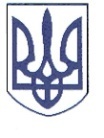 РЕШЕТИЛІВСЬКОГО РАЙОНУ ПОЛТАВСЬКОЇ ОБЛАСТІВИКОНАВЧИЙ КОМІТЕТРІШЕННЯ30 березня 2016 року                                                                                 № Про погодження режиму роботи об’єкту торгівлі,ресторанного господарства та сфери послуг на території Решетилівської  селищної ради                             Керуючись п.п.4 п.б ст. 30 Закону України “ Про місцеве самоврядування в Україні ” та розглянувши заяву щодо погодження  режиму  роботи об’єктів торгівельного призначення ФОП Пономаренко Оксани Миколаївни та Убийвовк Володимира Вікторовича, виконком селищної  ради ВИРІШИВ:Погодити режими роботи:Магазин «Пивко & СО», ФОП Пономаренко Оксани Миколаївни, розташованого за адресою вул. Шевчнка, 3, смт. Решетилівка, Полтавської області щодня з 10.00 до 22.00, без перерви та вихідних.Погодити режими роботи:Кафе «Кофе Манія», ФОП Убийвовк Володимира Вікторовича розташованого за адресою вул. Матросова, 2, смт. Решетилівка, Полтавської області щодня з 11.00 до 23.00, без перерви, вихідний понеділок.Селищний голова 					В.В.Кузьменко